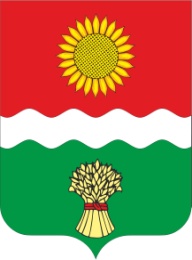                                        РОССИЙСКАЯ   ФЕДЕРАЦИЯРОСТОВСКАЯ ОБЛАСТЬ БОЛЬШЕНЕКЛИНОВСКОЕ СЕЛЬСКОЕ ПОСЕЛЕНИЕАДМИНИСТРАЦИЯ БОЛЬШЕНЕКЛИНОВСКОГО СЕЛЬСКОГО ПОСЕЛЕНИЯ346850, с. Большая Неклиновка, пер. Памятный,1. тел.35-2-82,35-2-35________________________________________________________________ ПОСТАНОВЛЕНИЕ с. Большая Неклиновка  09.02.2023                                                                                                               № 22/аОб утверждении Плана мероприятий по реализации Стратегии противодействия экстремизму в Российской Федерации до 2025 года на территории Большенеклиновского сельского поселенияВо исполнение решений оперативного совещания Совета безопасности Российской Федерации от 8 мая 2020 года и Указа Президента Российской Федерации от 29 мая        2020 года №344 «Об утверждении Стратегии противодействия экстремизму в Российской Федерации до 2025 года», во исполнение поручения Заместителя Губернатора Ростовской области Корнеева М.В от 20.05.2022 №7/739, Постановления Администрации Неклиновского района № 16 от 13.01.2023 года « Об утверждении Плана мероприятий по реализации Стратегии противодействия экстремизму в Российской Федерации до 2025 года на территории Неклиновского района», Администрация Большенеклиновского сельского поселения постановляет:1. Утвердить План мероприятий по реализации Стратегии противодействия экстремизму в Российской Федерации до 2025 года на территории Большенеклиновского сельского поселения согласно приложению к настоящему постановлению.2. Ответственным исполнителям ежегодно до 15 декабря направлять обобщенную информацию об исполнении Стратегии в отдел по противодействию коррупции, работе с правоохранительными и административными органами.3. Настоящее постановление вступает в силу со дня его подписания.4. Контроль за исполнением постановления оставляю за собой.Глава АдминистрацииБольшенеклиновского сельского поселения	                                              Е.Н.Овчинникова				   Приложениек постановлению АдминистрацииБольшенеклиновского сельского поселения от 09.02.2023 № 22/аКОМПЛЕКСНЫЙ ПЛАНпо реализации Стратегии противодействия экстремизму в Российской Федерации до 2025 года на территории Большенеклиновского сельского поселения№ п/пНаименование мероприятияСрок исполненияОтветственный за подготовку и реализацию мероприятияОрганы, организации,привлекаемые к подготовке и реализации мероприятийФорма отчета об исполнении1234561. В сфере правоохранительной деятельности1. В сфере правоохранительной деятельности1. В сфере правоохранительной деятельности1. В сфере правоохранительной деятельности1. В сфере правоохранительной деятельности1. В сфере правоохранительной деятельности1.1Обеспечить проведение профилактической работы, направленной на недопущение экстремистских проявлений, нарушений общественного порядка, массовых беспорядков при проведении общественно-массовых, общественно-политических и религиозных мероприятий.2020-2025г.гГлава администрации Большенеклиновского сельского поселения,Ведущий специалист администрации Большенеклиновского сельского поселенияОМВД России по Неклиновскому районуинформация1.2Проводить совместные мероприятия территориальных органов, федеральных органов, органов исполнительной власти РО и органов местного самоуправления по недопущению незаконного перемещения с территории Украины на территорию Неклиновского района Ростовской области членов экстремистских организаций2020-2025гг.Глава администрации Большенеклиновского сельского поселения,Ведущий специалист администрации Большенеклиновского сельского поселенияОМВД России по Неклиновскому районуЕжегодный отчет о результатах проведенных мероприятий (ноябрь)1.3Осуществить профилактическиеи разъяснительные мероприятия  с жителями Большенеклиновского сельского поселения по повышению уровня правовой грамотности2020-2025гГлава администрации Большенеклиновского сельского поселения,Ведущий специалист администрации Большенеклиновского сельского поселенияЕжегодный отчет о результатах проведенных мероприятий (ноябрь)1.4Проводить совместную работу с территориальными органами Росреестра и Россельхознадзора, направленную на пресечение фактов незаконного и нецелевого использования сельскохозяйственных угодий , нарушения правил выпаса животных и их содержания , уклонения от уплаты налогов и т.п. , способных перерасти в конфликтные ситуации в межэтнической плоскости.2020-2025гГлава администрации Большенеклиновского сельского поселения,Ведущий специалист администрации Большенеклиновского сельского поселенияуправление сельского хозяйства Неклиновского районаинформация1.5Установить постоянный контроль за исполнением земельного и градостроительного законодательства с целью недопущения незаконного возведения религиозных и культовых сооружений и создания религиозных центров по пропаганде псевдорелигиозных  организаций , радикального ислама и иных экстремистских идей2020-2025гГлава администрации Большенеклиновского сельского поселения,Ведущий специалист администрации Большенеклиновского сельского поселенияОМВД России по Неклиновскому районуинформация2.В сфере государственной национальной политики2.В сфере государственной национальной политики2.В сфере государственной национальной политики2.В сфере государственной национальной политики2.В сфере государственной национальной политики2.1Информировать население муниципального образования о деятельности администрации в сфере межнациональных, межконфессиональных отношений.2020-2025гГлава администрации Большенеклиновского сельского поселения,Ведущий специалист администрации Большенеклиновского сельского поселенияОтчет о проделанной работе2.2Выявлять организации (общества), негативно влияющие на межнациональные отношения в муниципальном образовании, принимать меры по пресечению их деятельности.2020-2025гГлава администрации Большенеклиновского сельского поселения,Ведущий специалист администрации Большенеклиновского сельского поселенияОтчет о проделанной работе2.3Организовать изготовление и размещение в общественном транспорте, местах массового пребывания граждан  информационно-пропагандистских материалов по информационному противодействию экстремизму и терроризму2020-2025гГлава администрации Большенеклиновского сельского поселения,Ведущий специалист администрации Большенеклиновского сельского поселения3.В сфере государственной информационной политики3.В сфере государственной информационной политики3.В сфере государственной информационной политики3.В сфере государственной информационной политики3.В сфере государственной информационной политики3.В сфере государственной информационной политики3.1Проводить системный мониторинг средств массовой информации в сети Интернет в целях пресечения распространения материалов экстремистского характера, а также призывов к массовым беспорядкам, участию в несанкционированных публичных мероприятиях.При выявлении таких материалов направлять сообщения в Генеральную прокуратуру РФ и Роскомнадзор в порядке ст.15.1 , 15.3 Федерального закона от 27.07.2006 «Об информации , информационных технологиях и о защите информации».2020-2025г Глава администрации Большенеклиновского сельского поселения,Ведущий специалист администрации Большенеклиновского сельского поселения.ОМВД России по Неклиновскому районуИнформация о принятых мерах3.2Организовать мониторинг региональных и федеральных СМИ на предмет выявления в материалах информации о проявлении национального экстремизма на территории Большенеклиновского сельского поселения2020-2025гГлава администрации Большенеклиновского сельского поселения, Ведущий специалист администрации Большенеклиновского сельского поселенияОтчет о проделанной работе4.В сфере образования и государственной молодежной политики4.В сфере образования и государственной молодежной политики4.В сфере образования и государственной молодежной политики4.В сфере образования и государственной молодежной политики4.В сфере образования и государственной молодежной политики4.В сфере образования и государственной молодежной политики4.1.Проводить мероприятия, предусмотренные  Концепцией формирования у детей и молодежи Неклиновского района общероссийской  гражданской идентичности , утвержденной постановлением  Правительства РО от 19.02.2015 №1232020-2025гГлава администрации Большенеклиновского сельского поселения,Ведущий специалист администрации Большенеклиновского сельского поселения, Большенеклиновский Дом Культуры,Отрадненский СДК,Большенеклиновская СШ,Отрадненская СОШ.Информационная справка4.2Организовать временную занятость подростков в свободное от учебы время, в том числе:по благоустройству воинских захоронений, мемориалов, памятников и обелисков воинской славы;по оказанию социальной помощи ветеранам ВОВ, семьям погибших воинов.2020-2025гГлава администрации Большенеклиновского сельского поселения,Ведущий специалист администрации Большенеклиновского сельского поселения, Большенеклиновская СШ,Отрадненская СОШ.Большенеклиновский Дом Культуры,Отрадненский СДК,отчет5. В сфере государственной  культурной политики5. В сфере государственной  культурной политики5. В сфере государственной  культурной политики5. В сфере государственной  культурной политики5. В сфере государственной  культурной политики5. В сфере государственной  культурной политики5.1Проводить рабочие встречи по вопросам профилактики экстремизма и гармонизации межнациональных отношений с руководителями национально-культурных объединений, казачьих обществ, религиозных организаций.2020-2025гГлава администрации Большенеклиновского сельского поселения,Ведущий специалист администрации Большенеклиновского сельского поселенияОтчет о проделанной работе5.2Проводить совещания с приходскими советами централизованных  и местных религиозных организаций  по вопросам профилактики религиозного экстремизма2020-2025гГлава администрации Большенеклиновского сельского поселения,Ведущий специалист администрации Большенеклиновского сельского поселенияОтчет о проделанной работе5.3Организовать проведение районных фестивалей национальных культур.2020-2025гБольшенеклиновский Дом Культуры,Отрадненский СДК,Глава администрации Большенеклиновского сельского поселения,Ведущий специалист администрации Большенеклиновского сельского поселения Информация5.4Провести культурно-массовые мероприятия, направленные на гармонизацию межнациональных отношений , духовное и патриотическое воспитание молодежи.2020-2025гБольшенеклиновский Дом Культуры,Отрадненский СДК,Глава администрации Большенеклиновского сельского поселения,Ведущий специалист администрации Большенеклиновского сельского поселения Отчет